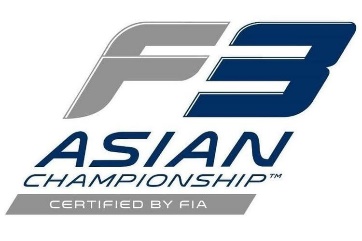 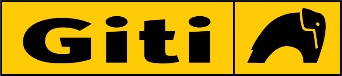 خبر صحفيجيتي تسجل أول ظهور مثير لها في سباق الشرق الأوسط في  إف 3 دبي وأبو ظبي 20 يناير 2020: مسقط، سلطنة عمان: اختتمت "إطارات جيتي" جولتها الافتتاحية في الشرق الأوسط في حلبة مرسى ياس البحرية الشهيرة بأبو ظبي- بعد المشاركة التي تمت في الأسبوع الماضي في دبي أتودروم- حيث يقام سباق  الفورمولا 3 الآسيوي في المنطقة لأول مرة. ظهرت جميع السيارات تحمل العلامة التجارية "جي تي" و "جي تي كومبت جي تي آر 1" التي استطاعت التفوق في المنافسة الكبرى رغم ظروف السباق الصعبة.تعمل مجموعات جي تي على تشجيع وتطوير أفضل المواهب الشابة في كل أرجاء العالم، وذلك في إطار سعيها الكبير في تشغيل كبار سائقي الغد في سباق الفورمولا 2 وحتى سباق الفورمولا  1 مستقبلا.في دبي، وبسبب هطول الأمطار الغزيرة غير العادية، تم تعطيل عمل إف 3، فكان إخراج إطارات "جي تي" المخصصة لمثل هذه الظروف والتغلب على ظروف المياه والرمال على حلبة السباق يشكل أحد أكبر التحديات التي واجهتنا. أما في أبوظبي فكان الوضع مختلفا، فقد بدت الظروف أكثر إيجابية، في حلبة مرسى ياس المساعد للسباق، فقد تماشى مع المشهد الشتوي اللطيف والمريح في الشرق الأوسط.حيث استطاع السائقون من تجربة كيفية وضع  إطارات "جي تي" في أصعب ظروف البحث والتطوير والاختبار لتزود السائقين بقيادة يمكن الوثوق بها.بعد سباق الشرق الأوسط في دبي وأبوظبي، استطاع المتسابق الهولندي جوي ألدرس أن يتصدربقية المنافسة مع جاك دوهان في المرتبة الثانية، وقد حقق كلا السائقين نجاحا كبيرا خلال دورة آسيا إف 3، في الشرق الأوسط. كما أشار ألدرس معلقا بعد اختتامه سباقات دبي "أردت فقط أن أفوز وأعود للوطن برفقة الفريق، ومن الجيد جدا سد الفجوة في البطولة وأن نستمر على إنجازها على هذا النحو".وعلى الصعيد المحلي، واصل خالد القبيسي -من أبوظبي في الإمارات العربية المتحدة من فئة الماستر- بطولته المثيرة للإعجاب، من خلال الفوز في كلا السباقين، مستكملا الأسبوع برصيد مثالي من ثلاثة انتصارات متتالية، حيث عبر قائلا في إحدى انتصاراته " شيء مذهل للغاية! لم أكن لأتوقع أن تكون بهذا الشكل من المتعة والإثارة، الحلبة هنا في أبوظبي رائعة، وحقا المنافسة مذهلة، بإمكانك أن تتعلم الكثير، في كل دورة أشارك فيها أتعلم الكثير".مع بقاء ستة سباقات أخرى، يتقدم ألدرز بفارق 48 نقطة عن دوهان، لكن مازيبين يتقدم  في الوقت الحالي بفارق نقطة واحدة عن دوهان. تزداد المنافسة على لقب الصدارة مع فريق "بلاك آرت ريسينغ"  مع احتفاظه بالصدارة لكن فريق "بيناكل موتورسبورت" تقدم  بفارق 34 نقطة خلف "هايتك جراند بريكس".تستمر منافسة بطولة آسيا 2020 إف 3 المعتمدة من قبل الاتحاد الدولي للسيارات - ونقاط التراخيص الفائقة الأهمية- في حلبة سيبانج الدولية في ماليزيا مع سباقات من  10 إلى 12 ومن 14 إلى 15 ، شهر فبراير القادم.تعد علامة جيتي مرادفًا لأعلى معايير إجراءات مراقبة الجودة، ومرافق البحث والتطوير من الدرجة الأولى، والتكنولوجيا التي أثبتت جدواها في مجال رياضة السيارات، والجوائز، والثقة التي اكتسبتها خلال أكثر من 60 عامًا في 130 دولة. جيتي للإطارات ، ممثلة في عينت للسيارات في سلطنة عمان، وهي فرع من مجموعة تاول الناجحة للغاية، تشتهر بالمتانة والسلامة والكفاءة والأميال والأداء.تتوفر إطارات جيتي في عينت للسيارات والوكلاء المعتمدين في جميع أنحاء البلاد. تسعى عينت إلى جلب العلامات التجارية المشهورة إلى سلطنة عمان، والتي توفر القيمة والجودة لعملاء التجزئة والشركات.انتهىللاستفسارات الاعلامية:الفاضلة  : وداد سلطانهاتف: 24229119البريد الالكتروني: widad@towellauto.comحول جيتي للإطاراتتتمتع مجموعة جيتي للإطارات (التي يقع مقرها في سنغافورة) بتاريخ حافل في مجال الإطارات منذ عام 1951 وهي الآن واحدة من أكبر شركات الإطارات في العالم. تنتج شركة إطارات جيتي مجموعة واسعة من منتجات الإطارات ، التي تخدم كبرى شركات تصنيع المعدات الأصلية ، ومنافذ خدمة السيارات ، وفرق رياضة السيارات ، وتجار الإطارات ، والمستهلكين في أكثر من 130 دولة حول العالم. كما تمتلك الشركة ثمانية مراكز إنتاج في ثلاث دول ، بما في ذلك مصنع إطارات تم افتتاحه حديثًا في ساوث كارولينا بالولايات المتحدة الأمريكية.وبالإضافة إلى شبكتها الواسعة ووجود رياضة السيارات ، تركز إطارات جيتي أيضًا على الإنتاج الأخضر وجهود المجتمع ، بما في ذلك المشاركة في التعليم المحلي والجهود البيئية لإقامة مجتمع أفضل.اكتشف المزيد على www.giti.com/corpF3 Asian Championship Certified by FIA Drivers’ Classification after Race 9F3 Asian Championship Certified by FIA Masters Classification after Race 9F3 Asian Championship Certified by FIA Teams Classification after Race 92020 F3 ASIAN CHAMPIONSHIP CERTIFIED BY FIA PROVISIONAL CALENDARFor further information, please contactPos#NameNatTeamPoints123Joey ALDERSNEDBlackArts Racing17327Jack DOOHANAUSPinnacle Motorsport12533Nikita MAZEPINRUSHitech Grand Prix124417Devlin DEFRANCESCOCANAbsolute Racing101577Sebastian FERNANDEZESPPinnacle Motorsport96621Pietro FITTIPALDIBRAPinnacle Motorsport53733Yu KANAMARUGBRBlackArts Racing4884YU KuaiCHNZen Motorsport40815Jamie CHADWICKGBRAbsolute Racing4095Daniel CAOCHNAbsolute Racing31925Tatiana CALDERÓNCOLSeven GP31102Jake HUGHESGBRHitech Grand Prix241116Tommy SMITHAUSAbsolute Racing131210Alessio DELEDDAITAHitech Grand Prix81388Khaled AL QUBAISIUAEAbu Dhabi Racing UAE2Pos#NameNatTeamPoints144Paul WONG (M)HKGZen Motorsport17729Thomas LUEDI (M)HKGBlackArts Racing129388Khaled AL QUBAISIUAEAbu Dhabi Racing UAE75PosNatTeamPoints1HKGBlackArts Racing2212IRLPinnacle Motorsport1873GBRHitech Grand Prix1684CHNAbsolute Racing1615CHNZen Motorsport406MEXSeven GP317UAEAbu Dhabi Racing UAE28NLDMP Motorsport0DateVenueEventDecember 14-15Sepang International Circuit, MalaysiaRound 1 (Races 1-3)January 10-11Dubai Autodrome, UAERound 2 (Races 4-6)January 17-18Yas Marina Circuit, UAERound 3 (Races 7-9)February 14-15Sepang International Circuit, MalaysiaRound 4 (Races 10-12)February 22-23Buriram International Circuit, ThailandRound 5 (Races 13-15)Adeela SiddiquiMedia4 Public Relations+971 56 4037721editor@media4pr.com Robert FranklinGiti Tire+86 137 6133 7076robert.franklin@giti.com 